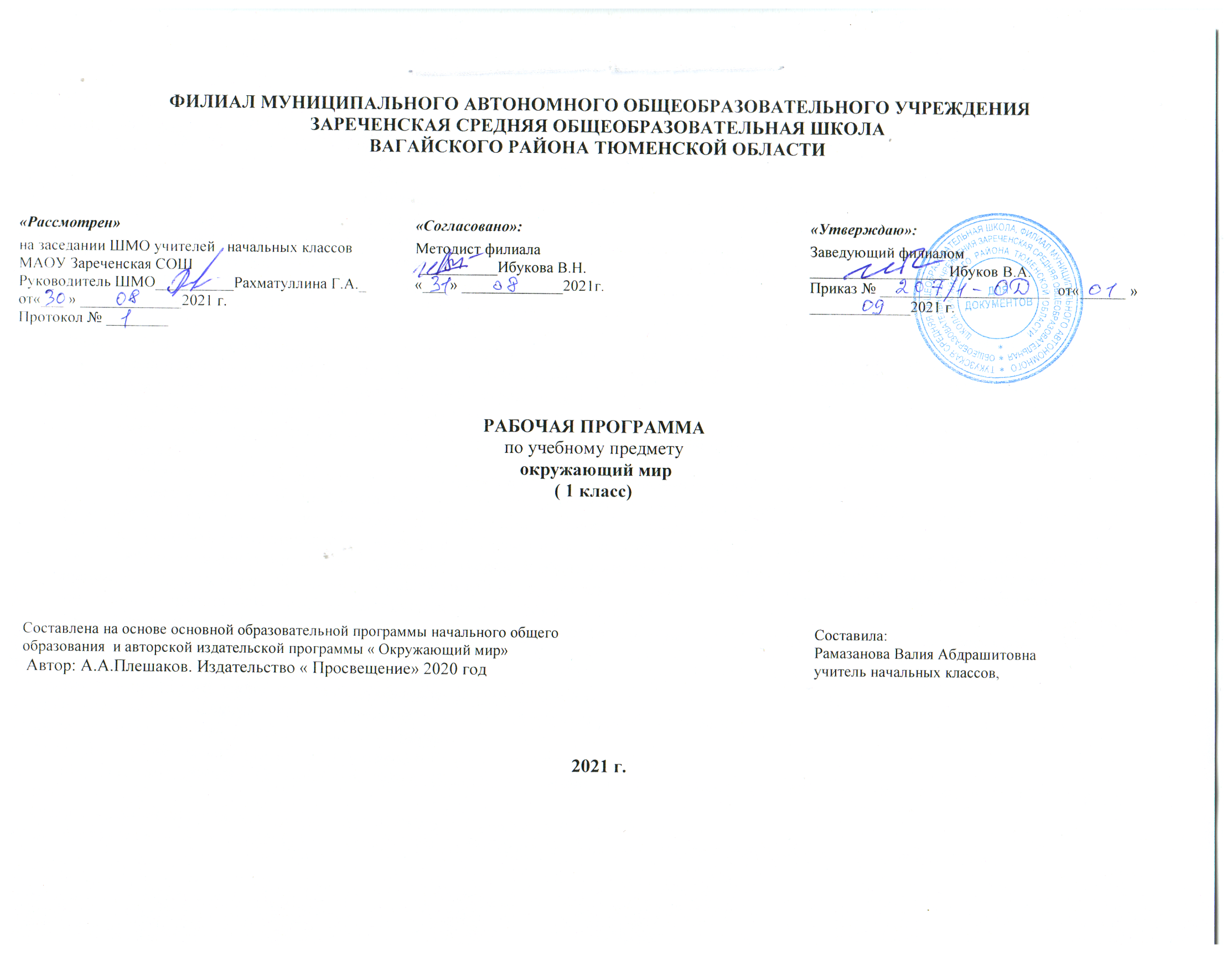 1.Планируемые результаты освоения учебного предмета  «Окружающий мир» Личностные результатыпервичное представление о гражданской идентичности в форме осознания «Я» как юного гражданина России, одновременно осознающего свою принадлежность к определённому этносу.умение использовать позитивную лексику, передающую положительные чувства в отношении своей Родины;первичное представление о ценностях многонационального российского общества (образ Родины как семьи разных народов, образ Москвы как духовной ценности, важной для разных народов);ценностные представления о своей семье и своей малой родине;первичные представления об изменении человека и окружающего мира с течением времени, овладение первоначальными навыками адаптации в изменяющемся мире на основе представлений о развитии техники, в том числе электронной;представление о новой социальной роли ученика, правилах школьной жизни (быть готовым к уроку, бережно относиться к школьным принадлежностям – учебнику, рабочей тетради и др.);положительное отношение к школе и учебной деятельности;первичное представление о личной ответственности за свои поступки через бережное отношение к природе и окружающему миру в целом;эстетические чувства, впечатления от восприятия предметов и явлений окружающего мира;этические чувства, эмоционально-нравственная отзывчивость на основе взаимодействия с другими людьми и с природой, доброжелательное отношение к сверстникам, стремление прислушиваться к мнению одноклассников;потребность сотрудничества со взрослыми и сверстниками на основе взаимодействия при выполнении совместных заданий;первоначальная установка на безопасный, здоровый образ жизни через выявление потенциальной опасности окружающих предметов, знакомство с правилами безопасности в быту, при переходе улицы, в транспорте, осознание важности правильной подготовки ко сну, правильного питания, выполнения гигиенических процедур;бережное отношение к материальным и духовным ценностям через знакомство с трудом людей разных профессий.Метапредметные результатыРегулятивныепонимать и принимать учебную задачу, сформулированную учителем;сохранять учебную задачу урока (воспроизводить её в ходе урока по просьбе учителя);выделять из темы урока известные знания и умения;планировать своё высказывание (продумывать, что сказать вначале, а что потом);планировать свои действия на отдельных этапах урока (целеполагание, проблемная ситуация, работа с информацией и пр. по усмотрению учителя);сверять выполнение работы по алгоритму, данному в учебнике или рабочей тетради;осуществлять контроль, коррекцию и оценку результатов своей деятельности, используя «Странички для самопроверки»;фиксировать в конце урока удовлетворённость/неудовлетворённость своей работой на уроке (с помощью средств, предложенных учителем), позитивно относиться к своим успехам/неуспехам.Познавательныепонимать и толковать условные знаки и символы, используемые в учебнике для передачи информации (условные обозначения, выделения цветом, оформление в рамки и пр.);находить и выделять под руководством учителя необходимую информацию из текстов, иллюстраций, в учебных пособиях и пр.;понимать схемы учебника, передавая содержание схемы в словесной форме;понимать содержание текста, интерпретировать смысл, применять полученную информацию при выполнении заданий учебника, рабочей тетради или заданий, предложенных учителем;анализировать объекты окружающего мира с выделением отличительных признаков;проводить сравнение и классификацию объектов по заданным критериям;устанавливать элементарные причинно-следственные связи;строить рассуждение (или доказательство своей точки зрения) по теме урока в соответствии с возрастными нормами;проявлять индивидуальные творческие способности при выполнении рисунков, схем, подготовке сообщений и пр.;располагать рассматриваемые объекты, события и явления на шкале относительного времени «раньше — теперь».Коммуникативныевключаться в диалог с учителем и сверстниками;формулировать ответы на вопросы;слушать партнёра по общению (деятельности), не перебивать, не обрывать на полуслове, вникать в смысл того, о чём говорит собеседник;договариваться и приходить к общему решению;излагать своё мнение и аргументировать свою точку зрения;интегрироваться в группу сверстников, проявлять стремление ладить с собеседниками, не демонстрировать превосходство над другими, вежливо общаться;признавать свои ошибки, озвучивать их, соглашаться, если на ошибки указывают другие;употреблять вежливые слова в случае неправоты «Извини, пожалуйста», «Прости, я не хотел тебя обидеть», «Спасибо за замечание, я его обязательно учту» и др.;понимать и принимать совместно со сверстниками задачу групповой работы (работы в паре), распределять функции в группе (паре) при выполнении заданий;строить монологическое высказывание, владеть диалогической формой речи (с учётом возрастных особенностей, норм);готовить небольшие сообщения с помощью взрослых (родителей, воспитателя ГПД и пр.) по теме проекта.Предметные результатыправильно называть родную страну, родной город, село (малую родину); различать флаг и герб России; узнавать некоторые достопримечательности столицы;называть по именам, отчествам и фамилиям членов своей семьи;проводить наблюдения в окружающем мире с помощью взрослого;проводить опыты с водой, снегом и льдом;различать изученные объекты природы (камни, растения, животных, созвездия);различать овощи и фрукты;определять с помощью атласа-определителя растения и животных;описывать по плану дерево, рыбу, птицу, своего домашнего питомца (кошку, собаку);сравнивать растения, животных, относить их к определённым группам;сравнивать реку и море;использовать глобус для знакомства с формой нашей планеты;находить на глобусе холодные и жаркие районы;различать животных холодных и жарких районов; изготавливать модели Солнца, звёзд, созвездий, Луны;различать прошлое, настоящее и будущее;называть дни недели и времена года в правильной последовательности;соотносить времена года и месяцы;находить некоторые взаимосвязи в окружающем мире;объяснять причины возникновения дождя и ветра;перечислять цвета радуги в правильной последовательности;ухаживать за комнатными растениями, животными живого уголкамастерить простейшие кормушки и подкармливать птиц;раздельно собирать мусор в быту;соблюдать правила поведения в природе;правильно готовиться ко сну, чистить зубы и мыть руки;подбирать одежду для разных случаев;правильно обращаться с электричеством и электроприборами;правильно переходить улицу;соблюдать правила безопасной езды на велосипеде;различать виды транспорта;соблюдать правила безопасности в транспорте.различать объекты природы и предметы, созданные человеком, объекты неживой и живой природы; различать изученные группы растений и животных; распознавать изученные растения, животных (по несколько представителей каждой группы); вести наблюдения в природе под руководством учителя, воспитателя ГПД; выполнять правила поведения в природе;различать изученные виды транспорта, вести наблюдения за жизнью города (села), трудом людей;выполнять правила личной гигиены и безопасного поведения на улице и в быту;использовать основные формы приветствия, просьбы и т.д. в отношениях с другими людьми; выполнять правила поведения в общественных местах; выполнять режим дня;рассказывать о растениях, грибах, животных, объясняя условия их жизни, способы питания, защиты и другие их особенности;по результатам экскурсий рассказывать о достопримечательностях родного города (села);объяснять отличия дикорастущих и культурных растений, связи растений и животных, приспособляемость животных к среде обитания, необходимость бережного отношения к редким видам растений и животных, значение Красной книги;объяснять роль растений, животных в природе и в жизни человека;моделировать дерево, цветковое растение, гриб, насекомое и др.;анализировать иллюстрации, сопоставлять их со словесным описанием в тексте;осознавать необходимость бережного и сознательного отношения к своему здоровью (одежда, движение, здоровое питание, здоровый сон, соблюдение режима дня и др.).Рабочаяпрограммапо окружающему миру 1 классаразработана для реализации основной образовательной программы   МБОУ «Кирбинская  СОШ». Специфика курса «Окружающий мир» состоит в том, что он, имея ярко выраженный интегративный характер, соединяет в равной мере природоведческие, обществоведческие, историческиезнанияи даёт обучающемуся материал естественных и социально-гуманитарных наук, необходимый для целостного и системного видения мира в его важнейших взаимосвязях.Знакомство сначалами естественных и социально-гуманитарных наук вихединствеивзаимосвязях даёт ученику ключ (метод) к осмыслению личного опыта, позволяя сделать явления окружающего мира понятными, знакомыми и предсказуемыми, найти своёместо в ближайшем окружении, прогнозировать направление своих личных интересов вгармонии с интересами природы и общества, тем самым обеспечивая вдальнейшем как своё личное, таки социальное благополучие. Курс «Окружающий мир» представляет детямширокую панораму природных и общественных явлений как компонентов единого мира2. Содержание учебного предмета «Окружающий мир», 1 класс (66 часов)Введение Мир вокруг нас, его многообразие. Учимся задавать вопросы об окружающем мире. Наша школа. Дорога от дома до школы. Правила и безопасность дорожного движения (в частности, касающейся пешеходов и пассажиров транспортных средств).Экскурсии: Знакомство со школой. Знакомство с дорогой от дома до школы и правилами безопасности в пути.Что и кто?  Что можно увидеть на небе днем и ночью. Солнце, его форма. Облака, их состав. Красота и причудливость облаков. Луна и звезды. Созвездие Большая Медведица.Что можно увидеть под ногами. Камни, их разнообразие (форма, размер, цвет) и красота. Гранит, кремень, известняк.Что растет на подоконнике и клумбе. Знакомство с отдельными представителями комнатных растений и растений цветника.Что это за дерево. Распознавание деревьев своей местности по листьям.Летняя и осенняя окраска листьев. Сосна и ель, их различение по общему виду, хвоинкам, шишкам.Части растения: корень, стебель, лист, цветок, плод с семенами. Знакомство с разнообразием плодов и семян.Кто такие насекомые, рыбы, птицы, звери. Знакомство с разнообразием животных, их внешним строением.Что окружает нас дома. Разнообразие и назначение предметов домашнего обихода. Компьютер, его части и назначение.Обучение безопасному обращению с вещами, компьютером, домашними животными. Важнейшие дорожные знаки, сигналы светофора, правила перехода улицы.Наша Родина – Россия. Природа, города, народы России (на примерах по выбору учителя). Знакомство с государственными символами России: флагом, гербом, гимном. Наш город (село) – часть большой страны.Планета Земля, ее форма. Глобус – модель Земли. Суша и вода на Земле. Изображение нашей страны на глобусе.Практические работы: Что общего у разных растений?Знакомство с комнатными растениями. Знакомство с декоративными растениями.   Распознавание листьев различных деревьев. Сравнительное исследование сосны и ели. Знакомство с глобусом.Как, откуда и куда?  Река и море. Куда текут реки. Пресная и соленая вода. Путь воды в наш дом.Канализация и очистные сооружения.Роль электричества в быту. Откуда в наш дом приходит электричество. Правила безопасного обращения с электроприборами. Изучение свойств снега и льда. Откуда берутся снег и лед.Как живут растения и животные. Знакомство с признаками живого и условиями, необходимыми для жизни организмов. Простейшие правила ухода за комнатными растениями, кошкой, собакой. Птицы, прилетающие к кормушке. Забота о птицах зимой.Как путешествует письмо. Откуда берутся хорошо известные детям продукты питания, например шоколад, изюм, мед и др. (по усмотрению учителя).Откуда берутся бытовой мусор и вещества, загрязняющие окружающую среду. Как сделать Землю чище.Практические работы: Изучение свойств снега и льда. Приемы ухода за комнатными растениями. Исследование снеговой воды на наличие загрязнений.Где и когда? Представление о времени. Настоящее, прошлое, будущее. Дни недели и времена года.Холодные и жаркие районы Земли.Перелетные птицы. Где они зимуют и как ученые узнали об этом.Представление о далекие прошлые Земли. Динозавры – удивительные животные прошлого. Как ученые изучают динозавров.Одежда людей в прошлом и теперь.История велосипеда, его устройство. Велосипед в твоей жизни. Правила безопасного обращения с велосипедом.Профессии взрослых. Кем ты хочешь стать. Каким может быть окружающий мир в будущем. Зависит ли это от тебя.Почему и зачем? Солнце – ближайшая к Земле звезда. Форма и размеры звезд. Созвездие Льва. Луна – естественный спутник Земли. Почему на Луне не живут люди.Почему идет дождь и дует ветер. Роль дождя и ветра в жизни растений, животных, человека.Звуки окружающего мира. Почему бывает эхо. Как беречь уши.Цвета радуги. Почему радуга разноцветная.Объяснение названий растений и животных, например, медуница, недотрога, жук-носорог и др. (по усмотрению учителя). Что эти названия рассказывают о своих хозяевах.Почему в лесу нужно соблюдать тишину. Почему не нужно рвать цветы и ловить бабочек.Разнообразие овощей и фруктов. Витамины. Почему овощи и фрукты перед едой надо мыть. Почему нужно чистить зубы и мыть руки.Зачем мы спим ночью. Правила подготовки ко сну.Зачем нужны автомобили. Устройство автомобиля. Автомобили в прошлом и теперь. Какими могут быть автомобили будущего.Поезд и железная дорога. Поезда метро, пригородные поезда, поезда дальнего следования.Назначение самолетов. Устройство самолета. Самолеты в прошлом и теперь.Назначение судов. Устройство судна. Спасательные средства на корабле.Зачем летают в космос. Искусственные спутники Земли, их назначение. Космические станции.Экология – наука, которая учит нас бережно относиться к окружающему миру, к своей планете. 3.Тематическое планирование с учетом рабочей программы воспитания и с указанием количества часов, отводимых на освоение каждой темы Ключевые воспитательные задачи- использовать в воспитании детей возможности школьного урока, поддерживать использование на уроках интерактивных, коллективных, интегрированных форм занятий с учащимися с выходом вне стен школы; - организовать работу с семьями школьников, их родителями или законными представителями, направленную на совместное решение проблем личностного развития детей;- воспитывать ребенка как члена семьи, школьного коллектива, общества; - заложить основы нравственно полноценной личности;- воспитывать бережное отношение к природному наследию родного края;- воспитывать экологическую культуры;- формировать социальную компетенцию учащихся, путём совместной работы ученик-педагог-родитель.Приложение. Календарно – тематическое планирование.№ п/п         Тема(тип урока)Дата по плану№ п/п         Тема(тип урока)Дата по плану1.1.Введение.Задавайте вопросы!1ч.1.2.2.Что и кто?Что такое Родина?20 ч.3.Что мы знаем о народах России?14.Что мы знаем о Москве?Урок – игра15.Проект «Моя малая Родина». Игра – путешествие. РПВ - Беседа « Как сберечь Землю».16.Что у нас над головой?17.Что у нас под ногами?18.Что общего у разных растений?Практическая работа № 219.Что растёт на подоконнике?110.Что растёт на клумбе?111.Что это за листья?Экскурсия .112.Что такое хвоинки?113.Кто такие насекомые?114.Кто такие рыбы?115.Кто такие птицы?116.Кто такие звери? РПВ –Беседа « Будь природе другом».117.Что окружает нас дома?18.Что умеет компьютер?119.Что вокруг нас может быть опасным?   РПВ – Беседа «Моя безопасность».120.На что похожа наша планета?121.Проверим себя и оценим свои достижения по разделу «Что и кто?»13.22.Как, откуда и куда?Как живёт семья? Проект «Моя семья»12 ч.23.Откуда в наш дом приходит вода и куда она уходит?124.Откуда в наш дом приходит электричество?125.Как путешествует письмо? 126.Куда текут реки?127.Откуда берутся снег и лёд?128.Как живут растения?129.Как живут животные?130.Как зимой помочь птицам? 131.Откуда берётся и куда девается мусор? 132.Откуда в снежках грязь?133.Проверим себя и оценим свои достижения по разделу «Как, откуда и куда?»Презентация проекта «Моя семья»4.34.Где и когда?Когда учиться интересно?11 ч.35.Проект «Мой класс и моя школа».  РПВ –Беседа « Поступки твои и других».136.Когда придет суббота?137.Когда наступит лето?138.Где живут белые медведи? 139.Где живут слоны?140.Где зимуют птицы?   РПВ - Беседа «Земля – наш общий дом».141.Когда появилась одежда? 142.Когда изобрели велосипед? 143.Когда ты станешь взрослым? 144.Проверим себя и оценим свои достижения по разделу «Где и когда?» Презентация проекта «Мой класс и моя школа»145.Почему Солнце светит днем, а звезды - ночью?15.46.Почему и зачем?Почему Луна бывает разной?22 ч.147.Почему идет дождь и дует ветер?148.Почему звенит звонок?149.Почему радуга разноцветная? 150.Почему мы любим кошек и собак?151.Проект «Наши домашние питомцы». РПВ - Беседа « Животные – наши меньшие друзья».152.Почему мы не будем рвать цветы, и ловить бабочек? 153.Почему в лесу мы будем соблюдать тишину?154.Зачем мы спим ночью?155.Почему нужно есть много овощей и фруктов?156.Почему нужно чистить зубы и мыть руки?157.Зачем нам телефон и телевизор?158.Зачем нужны автомобили?159.Зачем нужны поезда? 160.Зачем строят корабли?161.Зачем строят самолеты?162.Почему в автомобиле  и поезде нужно соблюдать правила безопасности?163.Почему на корабле и в самолете нужно соблюдать правила безопасности?164.Зачем люди осваивают космос?165.Почему мы часто слышим слово «экология»? РПВ – Беседа « В гостях у природы».166.Проверим себя и оценим свои достижения по разделу «Почему и зачем?» Презентация проекта «Мои домашние питомцы»1№ п/п         Тема(тип урока)Дата по плануДата по факту№ п/п         Тема(тип урока)Дата по плануДата по факту1.Задавайте вопросы! Урок введения в новую тему.Уч.с.3-8, Р.т. с.303.09.2.Что такое Родина? Урок изучения нового материала. Уч. с.10-11, Р.т. с.407.093.Что мы знаем о народах России? Комбинированный урок .Уч. с.12-13, Р.т. с.5-610.094.Что мы знаем о Москве? Урок – игра. Уч. с. 14-15, Р.т. с.714.095.Проект «Моя малая Родина» .Игра – путешествие. РПВ - Беседа « Как сберечь Землю».Уч. с.16-17, Р.т. с.8-917.096.Что у нас над головой? Комбинированный урок. Уч. с.18-19,  Р.т. с.1021.097.Что у нас под ногами? Практическая работа № 1 (урок – практикум). Уч. с.20-21, Р.т. с.10-1124.098.Что общего у разных растений? Практическая работа № 2 (урок – практикум) Уч. с.22-23, Р.т. с.12-1328.099.Что растёт на подоконнике? Практическая работа № 3 (урок – практикум) Уч. с.24-25, Р.т. с.13-1401.1010.Что растёт на клумбе? Практическая работа № 4 (урок – практикум) Уч. с.26-27, Р.т. с.15-1605.1011.Что это за листья? Экскурсия .Уч. с.28-29, Р.т. с.16-1808.1012.Что такое хвоинки? Практическая работа № 5(урок – практикум).Уч. с.30-31, Р.т. с.19-2112.1013.Кто такие насекомые? Комбинированный урок. Уч. с.32-33, Р.т. с.22-2315.1014.Кто такие рыбы? Комбинированный урок. Уч. с.33-35, Р.т. с.2419.1015.Кто такие птицы? Практическая работа № 6 (урок – практикум) Уч. с.36-37, Р.т. с.25-2622.1016.Кто такие звери? Практическая работа № 7(урок –практикум).РПВ –Беседа « Будь природе другом». Уч. с.38-39, Р.т. с.27-2826.1017.Что окружает нас дома? Комбинированный урок Уч. с.42-43, Р.т. с.29-3009.1118.Что умеет компьютер? Комбинированный урок Уч. с.44-45, Р.т. с.3112.1119.Что вокруг нас может быть опасным? Комбинированный урок. РПВ – Беседа «Моя безопасность». Уч. с.46-47,Р.т. с.32-3316.1120.На что похожа наша планета? Комбинированный урок Уч. с.48-49, Р.т. с.3319.1121.Проверим себя и оценим свои достижения по разделу «Что и кто?» Самостоятельная работа. Уч. с.50-54. Р.т. с.3423.1122.Как живёт семья? Проект «Моя семья» .Комбинированный урок Уч. с.56-59.Р.т. с.36-3726.1123.Откуда в наш дом приходит вода и куда она уходит? Практическая работа № 8(урок – практикум)Уч. с.60-61,Р.т. с.38-4030.1124.Откуда в наш дом приходит электричество? Практическая работа № 9(урок – практикум) Уч. с.62-63,Р.т. с.40-4103.1225.Как путешествует письмо? Комбинированный урок. Уч. с.64-65, Р.т. с.42-4307.1226.Куда текут реки? Практическая работа № 10 (урок – практикум). Уч. с.66-67, Р.т. с.43-4510.1227.Откуда берутся снег и лёд?  Практическая работа № 11 (урок – практикум).Уч. с.68-69, Р.т. с.45-4714.1228.Как живут растения? Практическая работа № 12 (урок- практикум) Уч. с.70-71. Р.т. с.48-4917.1229.Как живут животные? Практическая работа № 13(урок – практикум). Уч. с.72-73, Р.т. с.50-5221.1230.Как зимой помочь птицам? Практическая работа № 14 (урок – практикум).Уч. с.74-75, Р.т. с.52-5424.1231.Откуда берётся и куда девается мусор?  Практическая работа № 15(урок – практикум) Уч. с.78-79,Р.т. с.54-5528.1232.Откуда в снежках грязь? Практическая работа № 16 (урок – практикум) Уч. с.80-81, Р.т. с.56-5711.01.2233.Проверим себя и оценим свои достижения по разделу «Как, откуда и куда?» Презентация проекта «Моя семья»Комбинированный урок.14.0134.Когда учиться интересно? Комбинированный урок. Уч. с.4-7, Р.т. с. 3-518.0135.Проект «Мой класс и моя школа». Комбинированный урок .РПВ –Беседа « Поступки твои и других». Уч. с.4-7, Р.т. с. 3-521.0136.Когда придет суббота? Комбинированный урок. Уч. с.8-9, Р.т. с. 6-825.0137.Когда наступит лето? Комбинированный урок. Уч. с.10-11, Р.т. с. 9-1028.0138.Где живут белые медведи?  Практическая работа № 17(урок – практикум). Уч. с.12-13, Р.т. с. 11-12 01.0239.Где живут слоны?  Практическая работа № 18(урок – практикум). Уч. с.14-15, Р.т. с. 12-1304.0240.Где зимуют птицы? Комбинированный урок. РПВ - Беседа «Земля – наш общий дом». Уч. с.16-17, Р.т. с. 14-1508.0241.Когда появилась одежда? Комбинированный урок. Уч. с.20-21, Р.т. с. 15-1611.0242.Когда изобрели велосипед? Комбинированный урок. Уч. с.22-23, Р.т. с. 17-1815.0243.Когда ты станешь взрослым? Комбинированный урок. Уч. с.24-25, Р.т. с. 18-1918.0244.Проверим себя и оценим свои достижения по разделу «Где и когда?» Презентация проекта «Мой класс и моя школа». Комбинированный урок. Уч. с.26-30, Р.т. с. 2001.0345.Почему Солнце светит днем, а звезды - ночью? Комбинированный урок. Уч. с. 32-33,Р.т. с.21-2204.03.46.Почему Луна бывает разной? Комбинированный урок Уч. с. 34-35, Р.т. с.22-2311.0347.Почему идет дождь и дует ветер? Комбинированный урок. Уч. с. 36-37, Р.т. с.23-2415.0348.Почему звенит звонок? Практическая работа №19 (урок-практикум). Уч. с. 38-39, Р.т. с.25-2618.0349.Почему радуга разноцветная?  Комбинированный урок. Уч. с. 40-41, Р.т. с.26-2722.0350.Почему мы любим кошек и собак? Практическая работа №20 (урок-практикум). Уч. с. 42-43, Р.т. с.27-2825.0351.Проект «Наши домашние питомцы». Комбинированный урок. РПВ - Беседа « Животные – наши меньшие друзья». Уч. с. 44-45, Р.т. с.2905.0452.Почему мы не будем рвать цветы, и ловить бабочек? Комбинированный урок. Уч. с. 46-47, Р.т. с.30-3308.0453.Почему в лесу мы будем соблюдать тишину? Комбинированный урок. Уч. с. 48-49, Р.т. с.3412.0454.Зачем мы спим ночью? Комбинированный урок. Уч. с. 52-53, Р.т. с.3515.0455.Почему нужно есть много овощей и фруктов? Комбинированный урок. Уч. с. 54-55, Р.т. с.36-3819.0456.Почему нужно чистить зубы и мыть руки? Практическая работа №21 (урок-практикум). Уч. с. 56-57, Р.т. с.38-3922.0457.Зачем нам телефон и телевизор? Комбинированный урок. Уч. с. 58-59, Р.т. с.39-4026.0458.Зачем нужны автомобили? Комбинированный урок. Уч. с. 60-61, Р.т. с.4129.0459.Зачем нужны поезда?  Комбинированный урок. Уч. с. 62-63, Р.т. с.42-4306.0560.Зачем строят корабли? Комбинированный урок. Уч. с. 64-65, Р.т. с.44-4513.0561.Зачем строят самолеты? Комбинированный урок. Уч. с. 66-67, Р.т. с.46-4717.0562.Почему в автомобиле  и поезде нужно соблюдать правила безопасности? Комбинированный урок. Уч. с. 68-69,Р.т. с.48-4920.0563.Почему на корабле и в самолете нужно соблюдать правила безопасности? Комбинированный урок. Уч. с. 70-71,Р.т. с.48-4924.0564.Зачем люди осваивают космос? Комбинированный урок. Уч. с. 72-73, Р.т. с.50-5127.0565.Почему мы часто слышим слово «экология»? Комбинированный урок. РПВ - Беседа « В гостях у природы». Уч. с. 74-75,Р.т. с.52-5331.0566.Проверим себя и оценим свои достижения по разделу «Почему и зачем?» Презентация проекта «Мои домашние питомцы». Комбинированный урок. Уч. с. 76-83 Р.т. с.5431.05